AKTIVNOSTI U GRUPI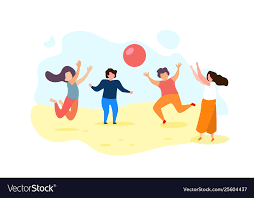 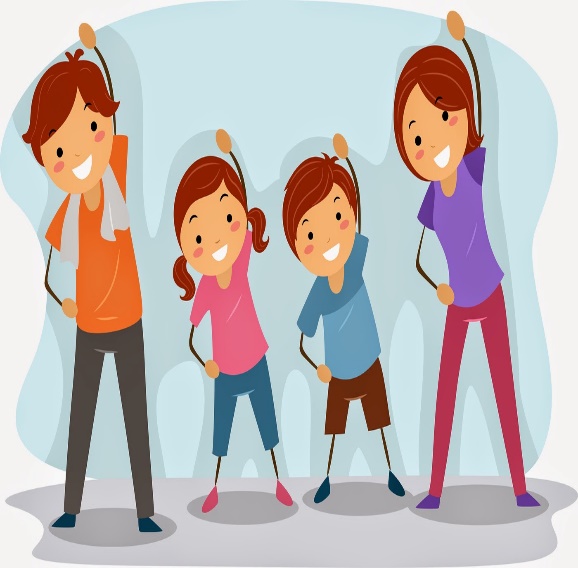 OKUPI ČLANOVE SVOJE OBITELJI I LOPTAJTE SE I VJEŽBAJTE ZAJEDNO!PREDLOŽENE VJEŽBE: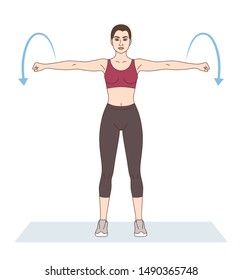 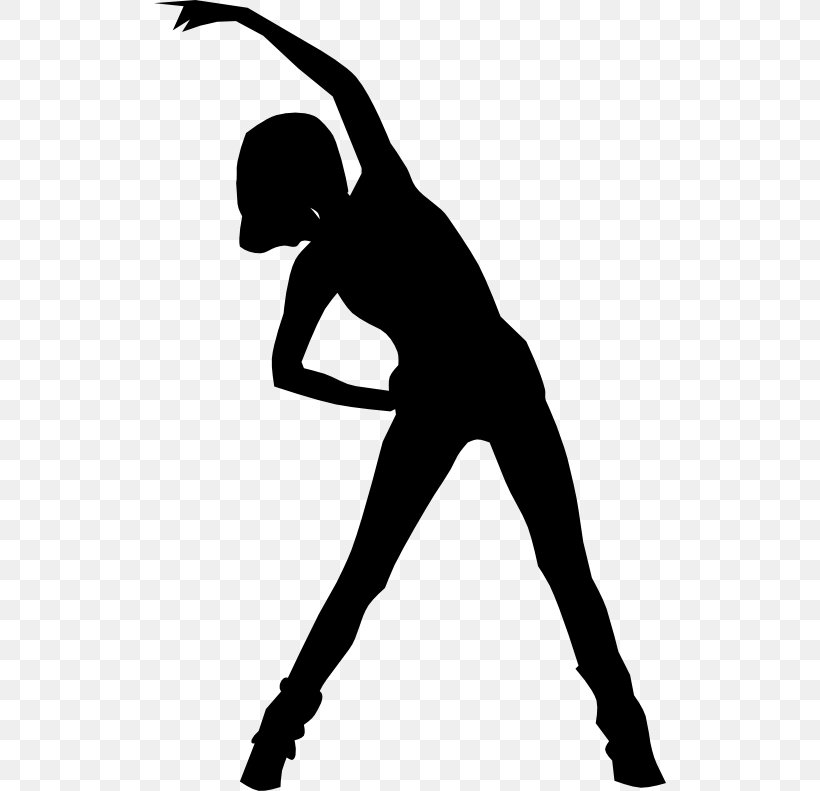 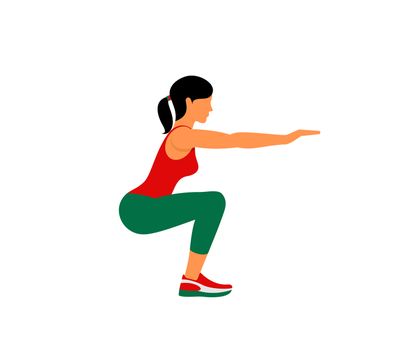      KRUŽENJE RUKAMA         NAGINJANJE U STRANU                 ČUČNJEVI*Napomena: svaku vježbu ponoviti 10 puta.